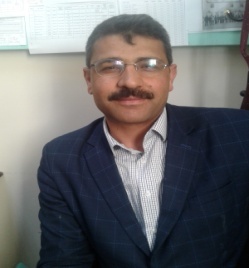 T.C.Evrak Kayıt NoEvrak Kayıt No00HARRAN ÜNİVERSİTESİ SURUÇ MYOYürürlük TarihiYürürlük Tarihi15.03.201815.03.2018GÖREV TANIMIRevizyon TarihiRevizyon TarihiRevizyon NoRevizyon No00Sayfa NoSayfa No1/11/1Alt Birim AdıSuruç Meslek YüksekokuluSuruç Meslek YüksekokuluSuruç Meslek YüksekokuluSuruç Meslek YüksekokuluSuruç Meslek YüksekokuluSuruç Meslek YüksekokuluSuruç Meslek YüksekokuluAdı ve SoyadıM.Reşat YAĞMURLUM.Reşat YAĞMURLUM.Reşat YAĞMURLUM.Reşat YAĞMURLUM.Reşat YAĞMURLUM.Reşat YAĞMURLUM.Reşat YAĞMURLUKadro UnvanıÖğrenci İşleriÖğrenci İşleriÖğrenci İşleriÖğrenci İşleriÖğrenci İşleriÖğrenci İşleriÖğrenci İşleriGörev UnvanıÖğrenci İşleri – Ambar Memuru  Öğrenci İşleri – Ambar Memuru  Öğrenci İşleri – Ambar Memuru  Öğrenci İşleri – Ambar Memuru  Öğrenci İşleri – Ambar Memuru  Öğrenci İşleri – Ambar Memuru  Öğrenci İşleri – Ambar Memuru  Üst Yönetici/YöneticileriMeslek Yüksekokul SekreteriMeslek Yüksekokul SekreteriMeslek Yüksekokul SekreteriMeslek Yüksekokul SekreteriMeslek Yüksekokul SekreteriMeslek Yüksekokul SekreteriMeslek Yüksekokul SekreteriGörev Devri (olmadığındayerine bakacak personel)İbrahim YAVUZERİbrahim YAVUZERİbrahim YAVUZERİbrahim YAVUZERİbrahim YAVUZERİbrahim YAVUZERİbrahim YAVUZERGörev AlanıÖğrenci İşleriÖğrenci İşleriÖğrenci İşleriÖğrenci İşleriÖğrenci İşleriÖğrenci İşleriÖğrenci İşleriTemel Görev ve SorumluluklarıYürürlükteki mevzuata ve Doküman Yönetim Sistemine uygun kurum içi ve kurum dışı gerekli yazışmaları hazırlayarak imza ve onaya sunmak,Öğrenci işleri ile ilgili genel yazışmaları yapmak ve takip etmek, öğrenci işleri bürosunda yürütülmekte olan işlerin zamanında ve doğru olarak yapılması için, gerekli iş akışlarını günlük, aylık ve yıllık olmak üzere düzenlemek,ÖSYM kontenjanı ve ek kontenjan işlemleri ile ilgili işleri yapmak,Kayıt silme, mezuniyet, ilişik kesme işlemlerini yapmak,Yatay ve dikey geçiş işlemlerini yapmak,Öğrenci disiplin cezaları ile ilgili işlemleri yapmak,Öğrenciler ile ilgili ilan ve duyuruları yapmak,Geçici mezuniyet, diploma ve kayıp diploma işlemlerini yapmak,Yabancı uyruklu öğrencilerin iş ve işlemlerini takip etmek,Öğrenciler ile ilgili YÖK, Senato Kararlarını, Üniversite Yönetim Kurulu Kararlarını, Yüksekokul Kurulu Kararlarını, Yönetim Kurulu Kararlarını, Disiplin Kurulu Kararlarını takip etmek ve uygulamasını yapmak,Öğrenci affı ile ilgili işlemleri yapmak,Yaz okulu işlemlerini yapmak,Üniversitemiz Akademik Takvimi takip ederek gerekli işlemleri yapmak,Öğrencilerin kayıt yenileme işlemlerini takip ederek danışman öğretim elemanlarına gerekli bilgileri sağlamak,Yeni kayıt yaptıran öğrencilerin kayıt dosyalarını eksiksiz almak. Yeni kayıt yaptıran öğrencilerin otomasyon sisteminden bilgilerinin kontrolünü yaparak varsa eksiklikleri gidermek,Öğrencilerden muafiyet dilekçesi vermek isteyenlerin dilekçelerini alarak ilgili komisyona sevk etmek,Öğrenciler ile ilgili alınan kurul kararlarını öğrencilere tebliğ etmek,Öğrencilerin Askerlik işlemlerini (EK-C2 belgelerini hazırlamak) yapmak,Öğrencilerin ders kayıtlarını ve harç bilgilerini kontrol etmek,Dönem sonlarında % 10’a giren öğrencileri tespit etmek,Gerektiğinde öğrenci işlemleri ile ilgili kurum içindeki diğer birimlerle işbirliği yapmak,Öğrenci İşleri bürosu ve öğrencilerle ilgili evrakları arşivlemek,Öğrencilerin staj işlemlerinin sonuçlarını işlemek,Öğrencilerin danışman atamalarını ilgili birimlere bildirmek,Öğrencilerin belge isteklerini (öğrenci belgelerini imzalamak) karşılamak,Öğrencilerin kayıp kimlikleri ile ilgili işlemleri yapmak,KYK Bursu vb. kurum ve kuruluşlardan burs alan öğrencilerin başarı durumlarını bildirmek,Mezuniyet aşamasına gelen öğrencilerin mezuniyetlerini incelemek ve hazırlamak,Rektörlük Öğrenci İşleri Dairesi Başkanlığı tarafından gönderilen diplomaların yazım kontrollerini yapmak ve varsa hatalı olanlarda gerekli düzeltmelerin yapılmak üzere geri göndermek,Öğretim elemanları tarafından sınav notlarının zamanında otomasyon sistemine girilip girilmediği kontrol etmek,Belgeleri “desimal sisteme” uygun olarak düzenlemek,Müdür, Müdür Yardımcıları ve Yüksekokul Sekreteri tarafından verilecek diğer görevleri yapmak.Yürürlükteki mevzuata ve Doküman Yönetim Sistemine uygun kurum içi ve kurum dışı gerekli yazışmaları hazırlayarak imza ve onaya sunmak,Öğrenci işleri ile ilgili genel yazışmaları yapmak ve takip etmek, öğrenci işleri bürosunda yürütülmekte olan işlerin zamanında ve doğru olarak yapılması için, gerekli iş akışlarını günlük, aylık ve yıllık olmak üzere düzenlemek,ÖSYM kontenjanı ve ek kontenjan işlemleri ile ilgili işleri yapmak,Kayıt silme, mezuniyet, ilişik kesme işlemlerini yapmak,Yatay ve dikey geçiş işlemlerini yapmak,Öğrenci disiplin cezaları ile ilgili işlemleri yapmak,Öğrenciler ile ilgili ilan ve duyuruları yapmak,Geçici mezuniyet, diploma ve kayıp diploma işlemlerini yapmak,Yabancı uyruklu öğrencilerin iş ve işlemlerini takip etmek,Öğrenciler ile ilgili YÖK, Senato Kararlarını, Üniversite Yönetim Kurulu Kararlarını, Yüksekokul Kurulu Kararlarını, Yönetim Kurulu Kararlarını, Disiplin Kurulu Kararlarını takip etmek ve uygulamasını yapmak,Öğrenci affı ile ilgili işlemleri yapmak,Yaz okulu işlemlerini yapmak,Üniversitemiz Akademik Takvimi takip ederek gerekli işlemleri yapmak,Öğrencilerin kayıt yenileme işlemlerini takip ederek danışman öğretim elemanlarına gerekli bilgileri sağlamak,Yeni kayıt yaptıran öğrencilerin kayıt dosyalarını eksiksiz almak. Yeni kayıt yaptıran öğrencilerin otomasyon sisteminden bilgilerinin kontrolünü yaparak varsa eksiklikleri gidermek,Öğrencilerden muafiyet dilekçesi vermek isteyenlerin dilekçelerini alarak ilgili komisyona sevk etmek,Öğrenciler ile ilgili alınan kurul kararlarını öğrencilere tebliğ etmek,Öğrencilerin Askerlik işlemlerini (EK-C2 belgelerini hazırlamak) yapmak,Öğrencilerin ders kayıtlarını ve harç bilgilerini kontrol etmek,Dönem sonlarında % 10’a giren öğrencileri tespit etmek,Gerektiğinde öğrenci işlemleri ile ilgili kurum içindeki diğer birimlerle işbirliği yapmak,Öğrenci İşleri bürosu ve öğrencilerle ilgili evrakları arşivlemek,Öğrencilerin staj işlemlerinin sonuçlarını işlemek,Öğrencilerin danışman atamalarını ilgili birimlere bildirmek,Öğrencilerin belge isteklerini (öğrenci belgelerini imzalamak) karşılamak,Öğrencilerin kayıp kimlikleri ile ilgili işlemleri yapmak,KYK Bursu vb. kurum ve kuruluşlardan burs alan öğrencilerin başarı durumlarını bildirmek,Mezuniyet aşamasına gelen öğrencilerin mezuniyetlerini incelemek ve hazırlamak,Rektörlük Öğrenci İşleri Dairesi Başkanlığı tarafından gönderilen diplomaların yazım kontrollerini yapmak ve varsa hatalı olanlarda gerekli düzeltmelerin yapılmak üzere geri göndermek,Öğretim elemanları tarafından sınav notlarının zamanında otomasyon sistemine girilip girilmediği kontrol etmek,Belgeleri “desimal sisteme” uygun olarak düzenlemek,Müdür, Müdür Yardımcıları ve Yüksekokul Sekreteri tarafından verilecek diğer görevleri yapmak.Yürürlükteki mevzuata ve Doküman Yönetim Sistemine uygun kurum içi ve kurum dışı gerekli yazışmaları hazırlayarak imza ve onaya sunmak,Öğrenci işleri ile ilgili genel yazışmaları yapmak ve takip etmek, öğrenci işleri bürosunda yürütülmekte olan işlerin zamanında ve doğru olarak yapılması için, gerekli iş akışlarını günlük, aylık ve yıllık olmak üzere düzenlemek,ÖSYM kontenjanı ve ek kontenjan işlemleri ile ilgili işleri yapmak,Kayıt silme, mezuniyet, ilişik kesme işlemlerini yapmak,Yatay ve dikey geçiş işlemlerini yapmak,Öğrenci disiplin cezaları ile ilgili işlemleri yapmak,Öğrenciler ile ilgili ilan ve duyuruları yapmak,Geçici mezuniyet, diploma ve kayıp diploma işlemlerini yapmak,Yabancı uyruklu öğrencilerin iş ve işlemlerini takip etmek,Öğrenciler ile ilgili YÖK, Senato Kararlarını, Üniversite Yönetim Kurulu Kararlarını, Yüksekokul Kurulu Kararlarını, Yönetim Kurulu Kararlarını, Disiplin Kurulu Kararlarını takip etmek ve uygulamasını yapmak,Öğrenci affı ile ilgili işlemleri yapmak,Yaz okulu işlemlerini yapmak,Üniversitemiz Akademik Takvimi takip ederek gerekli işlemleri yapmak,Öğrencilerin kayıt yenileme işlemlerini takip ederek danışman öğretim elemanlarına gerekli bilgileri sağlamak,Yeni kayıt yaptıran öğrencilerin kayıt dosyalarını eksiksiz almak. Yeni kayıt yaptıran öğrencilerin otomasyon sisteminden bilgilerinin kontrolünü yaparak varsa eksiklikleri gidermek,Öğrencilerden muafiyet dilekçesi vermek isteyenlerin dilekçelerini alarak ilgili komisyona sevk etmek,Öğrenciler ile ilgili alınan kurul kararlarını öğrencilere tebliğ etmek,Öğrencilerin Askerlik işlemlerini (EK-C2 belgelerini hazırlamak) yapmak,Öğrencilerin ders kayıtlarını ve harç bilgilerini kontrol etmek,Dönem sonlarında % 10’a giren öğrencileri tespit etmek,Gerektiğinde öğrenci işlemleri ile ilgili kurum içindeki diğer birimlerle işbirliği yapmak,Öğrenci İşleri bürosu ve öğrencilerle ilgili evrakları arşivlemek,Öğrencilerin staj işlemlerinin sonuçlarını işlemek,Öğrencilerin danışman atamalarını ilgili birimlere bildirmek,Öğrencilerin belge isteklerini (öğrenci belgelerini imzalamak) karşılamak,Öğrencilerin kayıp kimlikleri ile ilgili işlemleri yapmak,KYK Bursu vb. kurum ve kuruluşlardan burs alan öğrencilerin başarı durumlarını bildirmek,Mezuniyet aşamasına gelen öğrencilerin mezuniyetlerini incelemek ve hazırlamak,Rektörlük Öğrenci İşleri Dairesi Başkanlığı tarafından gönderilen diplomaların yazım kontrollerini yapmak ve varsa hatalı olanlarda gerekli düzeltmelerin yapılmak üzere geri göndermek,Öğretim elemanları tarafından sınav notlarının zamanında otomasyon sistemine girilip girilmediği kontrol etmek,Belgeleri “desimal sisteme” uygun olarak düzenlemek,Müdür, Müdür Yardımcıları ve Yüksekokul Sekreteri tarafından verilecek diğer görevleri yapmak.Yürürlükteki mevzuata ve Doküman Yönetim Sistemine uygun kurum içi ve kurum dışı gerekli yazışmaları hazırlayarak imza ve onaya sunmak,Öğrenci işleri ile ilgili genel yazışmaları yapmak ve takip etmek, öğrenci işleri bürosunda yürütülmekte olan işlerin zamanında ve doğru olarak yapılması için, gerekli iş akışlarını günlük, aylık ve yıllık olmak üzere düzenlemek,ÖSYM kontenjanı ve ek kontenjan işlemleri ile ilgili işleri yapmak,Kayıt silme, mezuniyet, ilişik kesme işlemlerini yapmak,Yatay ve dikey geçiş işlemlerini yapmak,Öğrenci disiplin cezaları ile ilgili işlemleri yapmak,Öğrenciler ile ilgili ilan ve duyuruları yapmak,Geçici mezuniyet, diploma ve kayıp diploma işlemlerini yapmak,Yabancı uyruklu öğrencilerin iş ve işlemlerini takip etmek,Öğrenciler ile ilgili YÖK, Senato Kararlarını, Üniversite Yönetim Kurulu Kararlarını, Yüksekokul Kurulu Kararlarını, Yönetim Kurulu Kararlarını, Disiplin Kurulu Kararlarını takip etmek ve uygulamasını yapmak,Öğrenci affı ile ilgili işlemleri yapmak,Yaz okulu işlemlerini yapmak,Üniversitemiz Akademik Takvimi takip ederek gerekli işlemleri yapmak,Öğrencilerin kayıt yenileme işlemlerini takip ederek danışman öğretim elemanlarına gerekli bilgileri sağlamak,Yeni kayıt yaptıran öğrencilerin kayıt dosyalarını eksiksiz almak. Yeni kayıt yaptıran öğrencilerin otomasyon sisteminden bilgilerinin kontrolünü yaparak varsa eksiklikleri gidermek,Öğrencilerden muafiyet dilekçesi vermek isteyenlerin dilekçelerini alarak ilgili komisyona sevk etmek,Öğrenciler ile ilgili alınan kurul kararlarını öğrencilere tebliğ etmek,Öğrencilerin Askerlik işlemlerini (EK-C2 belgelerini hazırlamak) yapmak,Öğrencilerin ders kayıtlarını ve harç bilgilerini kontrol etmek,Dönem sonlarında % 10’a giren öğrencileri tespit etmek,Gerektiğinde öğrenci işlemleri ile ilgili kurum içindeki diğer birimlerle işbirliği yapmak,Öğrenci İşleri bürosu ve öğrencilerle ilgili evrakları arşivlemek,Öğrencilerin staj işlemlerinin sonuçlarını işlemek,Öğrencilerin danışman atamalarını ilgili birimlere bildirmek,Öğrencilerin belge isteklerini (öğrenci belgelerini imzalamak) karşılamak,Öğrencilerin kayıp kimlikleri ile ilgili işlemleri yapmak,KYK Bursu vb. kurum ve kuruluşlardan burs alan öğrencilerin başarı durumlarını bildirmek,Mezuniyet aşamasına gelen öğrencilerin mezuniyetlerini incelemek ve hazırlamak,Rektörlük Öğrenci İşleri Dairesi Başkanlığı tarafından gönderilen diplomaların yazım kontrollerini yapmak ve varsa hatalı olanlarda gerekli düzeltmelerin yapılmak üzere geri göndermek,Öğretim elemanları tarafından sınav notlarının zamanında otomasyon sistemine girilip girilmediği kontrol etmek,Belgeleri “desimal sisteme” uygun olarak düzenlemek,Müdür, Müdür Yardımcıları ve Yüksekokul Sekreteri tarafından verilecek diğer görevleri yapmak.Yürürlükteki mevzuata ve Doküman Yönetim Sistemine uygun kurum içi ve kurum dışı gerekli yazışmaları hazırlayarak imza ve onaya sunmak,Öğrenci işleri ile ilgili genel yazışmaları yapmak ve takip etmek, öğrenci işleri bürosunda yürütülmekte olan işlerin zamanında ve doğru olarak yapılması için, gerekli iş akışlarını günlük, aylık ve yıllık olmak üzere düzenlemek,ÖSYM kontenjanı ve ek kontenjan işlemleri ile ilgili işleri yapmak,Kayıt silme, mezuniyet, ilişik kesme işlemlerini yapmak,Yatay ve dikey geçiş işlemlerini yapmak,Öğrenci disiplin cezaları ile ilgili işlemleri yapmak,Öğrenciler ile ilgili ilan ve duyuruları yapmak,Geçici mezuniyet, diploma ve kayıp diploma işlemlerini yapmak,Yabancı uyruklu öğrencilerin iş ve işlemlerini takip etmek,Öğrenciler ile ilgili YÖK, Senato Kararlarını, Üniversite Yönetim Kurulu Kararlarını, Yüksekokul Kurulu Kararlarını, Yönetim Kurulu Kararlarını, Disiplin Kurulu Kararlarını takip etmek ve uygulamasını yapmak,Öğrenci affı ile ilgili işlemleri yapmak,Yaz okulu işlemlerini yapmak,Üniversitemiz Akademik Takvimi takip ederek gerekli işlemleri yapmak,Öğrencilerin kayıt yenileme işlemlerini takip ederek danışman öğretim elemanlarına gerekli bilgileri sağlamak,Yeni kayıt yaptıran öğrencilerin kayıt dosyalarını eksiksiz almak. Yeni kayıt yaptıran öğrencilerin otomasyon sisteminden bilgilerinin kontrolünü yaparak varsa eksiklikleri gidermek,Öğrencilerden muafiyet dilekçesi vermek isteyenlerin dilekçelerini alarak ilgili komisyona sevk etmek,Öğrenciler ile ilgili alınan kurul kararlarını öğrencilere tebliğ etmek,Öğrencilerin Askerlik işlemlerini (EK-C2 belgelerini hazırlamak) yapmak,Öğrencilerin ders kayıtlarını ve harç bilgilerini kontrol etmek,Dönem sonlarında % 10’a giren öğrencileri tespit etmek,Gerektiğinde öğrenci işlemleri ile ilgili kurum içindeki diğer birimlerle işbirliği yapmak,Öğrenci İşleri bürosu ve öğrencilerle ilgili evrakları arşivlemek,Öğrencilerin staj işlemlerinin sonuçlarını işlemek,Öğrencilerin danışman atamalarını ilgili birimlere bildirmek,Öğrencilerin belge isteklerini (öğrenci belgelerini imzalamak) karşılamak,Öğrencilerin kayıp kimlikleri ile ilgili işlemleri yapmak,KYK Bursu vb. kurum ve kuruluşlardan burs alan öğrencilerin başarı durumlarını bildirmek,Mezuniyet aşamasına gelen öğrencilerin mezuniyetlerini incelemek ve hazırlamak,Rektörlük Öğrenci İşleri Dairesi Başkanlığı tarafından gönderilen diplomaların yazım kontrollerini yapmak ve varsa hatalı olanlarda gerekli düzeltmelerin yapılmak üzere geri göndermek,Öğretim elemanları tarafından sınav notlarının zamanında otomasyon sistemine girilip girilmediği kontrol etmek,Belgeleri “desimal sisteme” uygun olarak düzenlemek,Müdür, Müdür Yardımcıları ve Yüksekokul Sekreteri tarafından verilecek diğer görevleri yapmak.Yürürlükteki mevzuata ve Doküman Yönetim Sistemine uygun kurum içi ve kurum dışı gerekli yazışmaları hazırlayarak imza ve onaya sunmak,Öğrenci işleri ile ilgili genel yazışmaları yapmak ve takip etmek, öğrenci işleri bürosunda yürütülmekte olan işlerin zamanında ve doğru olarak yapılması için, gerekli iş akışlarını günlük, aylık ve yıllık olmak üzere düzenlemek,ÖSYM kontenjanı ve ek kontenjan işlemleri ile ilgili işleri yapmak,Kayıt silme, mezuniyet, ilişik kesme işlemlerini yapmak,Yatay ve dikey geçiş işlemlerini yapmak,Öğrenci disiplin cezaları ile ilgili işlemleri yapmak,Öğrenciler ile ilgili ilan ve duyuruları yapmak,Geçici mezuniyet, diploma ve kayıp diploma işlemlerini yapmak,Yabancı uyruklu öğrencilerin iş ve işlemlerini takip etmek,Öğrenciler ile ilgili YÖK, Senato Kararlarını, Üniversite Yönetim Kurulu Kararlarını, Yüksekokul Kurulu Kararlarını, Yönetim Kurulu Kararlarını, Disiplin Kurulu Kararlarını takip etmek ve uygulamasını yapmak,Öğrenci affı ile ilgili işlemleri yapmak,Yaz okulu işlemlerini yapmak,Üniversitemiz Akademik Takvimi takip ederek gerekli işlemleri yapmak,Öğrencilerin kayıt yenileme işlemlerini takip ederek danışman öğretim elemanlarına gerekli bilgileri sağlamak,Yeni kayıt yaptıran öğrencilerin kayıt dosyalarını eksiksiz almak. Yeni kayıt yaptıran öğrencilerin otomasyon sisteminden bilgilerinin kontrolünü yaparak varsa eksiklikleri gidermek,Öğrencilerden muafiyet dilekçesi vermek isteyenlerin dilekçelerini alarak ilgili komisyona sevk etmek,Öğrenciler ile ilgili alınan kurul kararlarını öğrencilere tebliğ etmek,Öğrencilerin Askerlik işlemlerini (EK-C2 belgelerini hazırlamak) yapmak,Öğrencilerin ders kayıtlarını ve harç bilgilerini kontrol etmek,Dönem sonlarında % 10’a giren öğrencileri tespit etmek,Gerektiğinde öğrenci işlemleri ile ilgili kurum içindeki diğer birimlerle işbirliği yapmak,Öğrenci İşleri bürosu ve öğrencilerle ilgili evrakları arşivlemek,Öğrencilerin staj işlemlerinin sonuçlarını işlemek,Öğrencilerin danışman atamalarını ilgili birimlere bildirmek,Öğrencilerin belge isteklerini (öğrenci belgelerini imzalamak) karşılamak,Öğrencilerin kayıp kimlikleri ile ilgili işlemleri yapmak,KYK Bursu vb. kurum ve kuruluşlardan burs alan öğrencilerin başarı durumlarını bildirmek,Mezuniyet aşamasına gelen öğrencilerin mezuniyetlerini incelemek ve hazırlamak,Rektörlük Öğrenci İşleri Dairesi Başkanlığı tarafından gönderilen diplomaların yazım kontrollerini yapmak ve varsa hatalı olanlarda gerekli düzeltmelerin yapılmak üzere geri göndermek,Öğretim elemanları tarafından sınav notlarının zamanında otomasyon sistemine girilip girilmediği kontrol etmek,Belgeleri “desimal sisteme” uygun olarak düzenlemek,Müdür, Müdür Yardımcıları ve Yüksekokul Sekreteri tarafından verilecek diğer görevleri yapmak.Yürürlükteki mevzuata ve Doküman Yönetim Sistemine uygun kurum içi ve kurum dışı gerekli yazışmaları hazırlayarak imza ve onaya sunmak,Öğrenci işleri ile ilgili genel yazışmaları yapmak ve takip etmek, öğrenci işleri bürosunda yürütülmekte olan işlerin zamanında ve doğru olarak yapılması için, gerekli iş akışlarını günlük, aylık ve yıllık olmak üzere düzenlemek,ÖSYM kontenjanı ve ek kontenjan işlemleri ile ilgili işleri yapmak,Kayıt silme, mezuniyet, ilişik kesme işlemlerini yapmak,Yatay ve dikey geçiş işlemlerini yapmak,Öğrenci disiplin cezaları ile ilgili işlemleri yapmak,Öğrenciler ile ilgili ilan ve duyuruları yapmak,Geçici mezuniyet, diploma ve kayıp diploma işlemlerini yapmak,Yabancı uyruklu öğrencilerin iş ve işlemlerini takip etmek,Öğrenciler ile ilgili YÖK, Senato Kararlarını, Üniversite Yönetim Kurulu Kararlarını, Yüksekokul Kurulu Kararlarını, Yönetim Kurulu Kararlarını, Disiplin Kurulu Kararlarını takip etmek ve uygulamasını yapmak,Öğrenci affı ile ilgili işlemleri yapmak,Yaz okulu işlemlerini yapmak,Üniversitemiz Akademik Takvimi takip ederek gerekli işlemleri yapmak,Öğrencilerin kayıt yenileme işlemlerini takip ederek danışman öğretim elemanlarına gerekli bilgileri sağlamak,Yeni kayıt yaptıran öğrencilerin kayıt dosyalarını eksiksiz almak. Yeni kayıt yaptıran öğrencilerin otomasyon sisteminden bilgilerinin kontrolünü yaparak varsa eksiklikleri gidermek,Öğrencilerden muafiyet dilekçesi vermek isteyenlerin dilekçelerini alarak ilgili komisyona sevk etmek,Öğrenciler ile ilgili alınan kurul kararlarını öğrencilere tebliğ etmek,Öğrencilerin Askerlik işlemlerini (EK-C2 belgelerini hazırlamak) yapmak,Öğrencilerin ders kayıtlarını ve harç bilgilerini kontrol etmek,Dönem sonlarında % 10’a giren öğrencileri tespit etmek,Gerektiğinde öğrenci işlemleri ile ilgili kurum içindeki diğer birimlerle işbirliği yapmak,Öğrenci İşleri bürosu ve öğrencilerle ilgili evrakları arşivlemek,Öğrencilerin staj işlemlerinin sonuçlarını işlemek,Öğrencilerin danışman atamalarını ilgili birimlere bildirmek,Öğrencilerin belge isteklerini (öğrenci belgelerini imzalamak) karşılamak,Öğrencilerin kayıp kimlikleri ile ilgili işlemleri yapmak,KYK Bursu vb. kurum ve kuruluşlardan burs alan öğrencilerin başarı durumlarını bildirmek,Mezuniyet aşamasına gelen öğrencilerin mezuniyetlerini incelemek ve hazırlamak,Rektörlük Öğrenci İşleri Dairesi Başkanlığı tarafından gönderilen diplomaların yazım kontrollerini yapmak ve varsa hatalı olanlarda gerekli düzeltmelerin yapılmak üzere geri göndermek,Öğretim elemanları tarafından sınav notlarının zamanında otomasyon sistemine girilip girilmediği kontrol etmek,Belgeleri “desimal sisteme” uygun olarak düzenlemek,Müdür, Müdür Yardımcıları ve Yüksekokul Sekreteri tarafından verilecek diğer görevleri yapmak.Yetkileri/Yetkinlik (Aranan Nitelikler)♦657 sayılı Devlet Memurları Kanununda belirtilen genel niteliklere sahip olmak ♦Üniversitemiz Personel İşlemleri ile ilgili diğer mevzuatları bilmek. ♦EBYS ve OBS uygulamalarını kullanmak. ♦Faaliyetlerinin gerektirdiği her türlü araç ve gereçleri kullanabilme yetkisine sahip olmak.♦657 sayılı Devlet Memurları Kanununda belirtilen genel niteliklere sahip olmak ♦Üniversitemiz Personel İşlemleri ile ilgili diğer mevzuatları bilmek. ♦EBYS ve OBS uygulamalarını kullanmak. ♦Faaliyetlerinin gerektirdiği her türlü araç ve gereçleri kullanabilme yetkisine sahip olmak.♦657 sayılı Devlet Memurları Kanununda belirtilen genel niteliklere sahip olmak ♦Üniversitemiz Personel İşlemleri ile ilgili diğer mevzuatları bilmek. ♦EBYS ve OBS uygulamalarını kullanmak. ♦Faaliyetlerinin gerektirdiği her türlü araç ve gereçleri kullanabilme yetkisine sahip olmak.♦657 sayılı Devlet Memurları Kanununda belirtilen genel niteliklere sahip olmak ♦Üniversitemiz Personel İşlemleri ile ilgili diğer mevzuatları bilmek. ♦EBYS ve OBS uygulamalarını kullanmak. ♦Faaliyetlerinin gerektirdiği her türlü araç ve gereçleri kullanabilme yetkisine sahip olmak.♦657 sayılı Devlet Memurları Kanununda belirtilen genel niteliklere sahip olmak ♦Üniversitemiz Personel İşlemleri ile ilgili diğer mevzuatları bilmek. ♦EBYS ve OBS uygulamalarını kullanmak. ♦Faaliyetlerinin gerektirdiği her türlü araç ve gereçleri kullanabilme yetkisine sahip olmak.♦657 sayılı Devlet Memurları Kanununda belirtilen genel niteliklere sahip olmak ♦Üniversitemiz Personel İşlemleri ile ilgili diğer mevzuatları bilmek. ♦EBYS ve OBS uygulamalarını kullanmak. ♦Faaliyetlerinin gerektirdiği her türlü araç ve gereçleri kullanabilme yetkisine sahip olmak.♦657 sayılı Devlet Memurları Kanununda belirtilen genel niteliklere sahip olmak ♦Üniversitemiz Personel İşlemleri ile ilgili diğer mevzuatları bilmek. ♦EBYS ve OBS uygulamalarını kullanmak. ♦Faaliyetlerinin gerektirdiği her türlü araç ve gereçleri kullanabilme yetkisine sahip olmak.Bilgi (Yasal Dayanak)♦2547 Sayılı Yükseköğretim Kanunu, 2914 Yüksek Öğretim Personel Kanunu ve 657 sayılı Devlet Memurları Kanunu.♦Üniversitelerde Akademik Teşkilat Yönetmeliği♦2547 Sayılı Yükseköğretim Kanunu, 2914 Yüksek Öğretim Personel Kanunu ve 657 sayılı Devlet Memurları Kanunu.♦Üniversitelerde Akademik Teşkilat Yönetmeliği♦2547 Sayılı Yükseköğretim Kanunu, 2914 Yüksek Öğretim Personel Kanunu ve 657 sayılı Devlet Memurları Kanunu.♦Üniversitelerde Akademik Teşkilat Yönetmeliği♦2547 Sayılı Yükseköğretim Kanunu, 2914 Yüksek Öğretim Personel Kanunu ve 657 sayılı Devlet Memurları Kanunu.♦Üniversitelerde Akademik Teşkilat Yönetmeliği♦2547 Sayılı Yükseköğretim Kanunu, 2914 Yüksek Öğretim Personel Kanunu ve 657 sayılı Devlet Memurları Kanunu.♦Üniversitelerde Akademik Teşkilat Yönetmeliği♦2547 Sayılı Yükseköğretim Kanunu, 2914 Yüksek Öğretim Personel Kanunu ve 657 sayılı Devlet Memurları Kanunu.♦Üniversitelerde Akademik Teşkilat Yönetmeliği♦2547 Sayılı Yükseköğretim Kanunu, 2914 Yüksek Öğretim Personel Kanunu ve 657 sayılı Devlet Memurları Kanunu.♦Üniversitelerde Akademik Teşkilat YönetmeliğiGörev Tanımını HazırlayanOnaylayanOnaylayanAdı SoyadıOrhan KOCABEY    Prof. Dr. Mehmet Emin ÜNER    Prof. Dr. Mehmet Emin ÜNER    Prof. Dr. Mehmet Emin ÜNER    Prof. Dr. Mehmet Emin ÜNER    Prof. Dr. Mehmet Emin ÜNER    Prof. Dr. Mehmet Emin ÜNERUnvanıMeslek Yüksekokul SekreteriMüdürMüdür06.02.202006.02.2020İmzaAdı SoyadıM. Reşat YAĞMURLUİmza